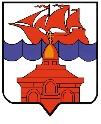 РОССИЙСКАЯ ФЕДЕРАЦИЯКРАСНОЯРСКИЙ КРАЙТАЙМЫРСКИЙ ДОЛГАНО-НЕНЕЦКИЙ МУНИЦИПАЛЬНЫЙ РАЙОНАДМИНИСТРАЦИЯ СЕЛЬСКОГО ПОСЕЛЕНИЯ ХАТАНГАПОСТАНОВЛЕНИЕО внесении изменений в постановление Администрации сельского поселения Хатанга от 17.06.2019 № 097-П «Об утверждении административного регламента предоставления муниципальной услуги «Прием заявлений и выдача разрешений на ввод объектов капитального строительства в эксплуатацию»Руководствуясь статьей 55 Градостроительного кодекса Российской Федерации ФЗ, Федеральным законом от 06.10.2003 № 131-ФЗ «Об общих принципах организации местного самоуправления в Российской Федерации», Федеральным законом от 29.12.2022 № 612-ФЗ «О внесении изменений в Градостроительный кодекс Российской Федерации и отдельные законодательные акты Российской Федерации о признании утратившим силу абзаца второго пункта 2 статьи 16 Федерального закона «О железнодорожном транспорте в Российской Федерации», в целях приведения нормативных правовых актов Администрации сельского поселения Хатанга в соответствие с действующим законодательством,ПОСТАНОВЛЯЮ:Внести в постановление Администрации сельского поселения Хатанга от 17.06.2019 № 097-П «Об утверждении административного регламента предоставления муниципальной услуги «Прием заявлений и выдача разрешений на ввод объектов капитального строительства в эксплуатацию» (далее - постановление) следующие изменения: 1.1.В приложении к постановлению в подпункте 2.3. раздела 2 «Стандарт предоставления муниципальной услуги» второй абзац изложить в следующей редакции: «Форма разрешения утверждена приказом Министерства строительства и жилищно-коммунального хозяйства РФ от 3 июня 2022 г. № 446/пр. «Об утверждении формы разрешения на строительство и формы разрешения на ввод объекта в эксплуатацию» (приложение № 2 к настоящему Административному регламенту)»1.2. В приложении к постановлению в подпункте 2.6. раздела 2 «Стандарт предоставления муниципальной услуги» последний абзац изложить в следующей редакции:«Приказ Министерства строительства и жилищно-коммунального хозяйства РФ от 3 июня 2022 г. № 446/пр «Об утверждении формы разрешения на строительство и формы разрешения на ввод объекта в эксплуатацию» (приложение № 2 к настоящему Административному регламенту)». В приложении к постановлению подпункта 2.7.1 раздела 2 «Стандарт предоставления муниципальной услуги» изложить в следующей редакции: «2.7.1. Документы, представляемые в рамках межведомственного информационного взаимодействия или по собственной инициативе Заявителя: 1) правоустанавливающие документы на земельный участок, в том числе соглашение об установлении сервитута, решение об установлении публичного сервитута;2) разрешение на строительство;3) акт о подключении (технологическом присоединении) построенного, реконструированного объекта капитального строительства к сетям инженерно-технического обеспечения (в случае, если такое подключение (технологическое присоединение) этого объекта предусмотрено проектной документацией);4) схема, отображающая расположение построенного, реконструированного объекта капитального строительства, расположение сетей инженерно-технического обеспечения в границах земельного участка и планировочную организацию земельного участка и подписанная лицом, осуществляющим строительство (лицом, осуществляющим строительство, и застройщиком или техническим заказчиком в случае осуществления строительства, реконструкции на основании договора строительного подряда), за исключением случаев строительства, реконструкции линейного объекта;5) заключение органа государственного строительного надзора (в случае, если предусмотрено осуществление государственного строительного надзора в соответствии с частью 1 статьи 54 ГрК РФ) о соответствии построенного, реконструированного объекта капитального строительства указанным в пункте 1 части 5 статьи 49 ГрК РФ требованиям проектной документации (в том числе с учетом изменений, внесенных в рабочую документацию и являющихся в соответствии с частью 1.3 статьи 52 ГрК РФ частью такой проектной документации), заключение уполномоченного на осуществление федерального государственного экологического надзора федерального органа исполнительной власти, выдаваемое в случаях, предусмотренных частью 5 статьи 54 ГрК РФ;6) акт приемки выполненных работ по сохранению объекта культурного наследия, утвержденный соответствующим органом охраны объектов культурного наследия, определенным Федеральным законом от 25.06.2002 года № 73-ФЗ «Об объектах культурного наследия (памятниках истории и культуры) народов Российской Федерации», при проведении реставрации, консервации, ремонта этого объекта и его приспособления для современного использования;7) технический план объекта капитального строительства, подготовленный в соответствии с Федеральным законом от 13 июля 2015 года № 218-ФЗ «О государственной регистрации недвижимости»;Указанные в пункте 5 Административного регламента документы и заключение должны содержать информацию о нормативных значениях показателей, включенных в состав требований энергетической эффективности объекта капитального строительства, и о фактических значениях таких показателей, определенных в отношении построенного, реконструированного объекта капитального строительства в результате проведенных исследований, замеров, экспертиз, испытаний, а также иную информацию, на основе которой устанавливается соответствие такого объекта требованиям энергетической эффективности и требованиям его оснащенности приборами учета используемых энергетических ресурсов. При строительстве, реконструкции многоквартирного дома заключение органа государственного строительного надзора также должно содержать информацию о классе энергетической эффективности многоквартирного дома, определяемом в соответствии с законодательством об энергосбережении и о повышении энергетической эффективности.Документы (их копии или сведения, содержащиеся в них), указанные в подпунктах 1, 2 и 5 Административного регламента, если застройщик не представил указанные документы самостоятельно, запрашиваются в государственных органах, органах местного самоуправления и подведомственных государственным органам организациях, в распоряжении которых находятся указанные документы. По межведомственным запросам документы (их копии или сведения, содержащиеся в них), предусмотренные подпунктом 2.7.1. Административного регламента, предоставляются государственными органами, органами местного самоуправления и подведомственными государственным органам или органам местного самоуправления организациями, в распоряжении которых находятся эти документы, в срок не позднее трех рабочих дней со дня получения соответствующего межведомственного запроса.Не требуется представление документа, подтверждающего соответствие параметров построенного, реконструированного объекта капитального строительства требованиям энергетической эффективности и требованиям оснащенности объектов капитального строительства приборами учета используемых энергетических ресурсов, заключения органа государственного строительного надзора (в случае, если предусмотрено осуществление государственного строительного надзора) о соответствии построенного, реконструированного объекта капитального строительства требованиям энергетической эффективности и требованиям оснащенности объекта капитального строительства приборами учета используемых энергетических ресурсов, в случае, если проектная документация объекта капитального строительства, утверждена застройщиком (заказчиком) или направлена им на государственную экспертизу до дня вступления в силу Федерального закона от 23.11.2009 № 261-ФЗ «Об энергосбережении и о повышении энергетической эффективности и о внесении изменений в отдельные законодательные акты Российской Федерации».1.4. В приложении к постановлению в подпункте 2.7.2. раздела 2 «Стандарт предоставления муниципальной услуги» постановления исключить    абзац  2;1.5. В приложении к постановлению абзаца 3 подпункта 2.7.2. раздела 2 «Стандарт предоставления муниципальной услуги» изложить в следующей редакции:«Документы, указанные в абзаце 1-4 подпункта 2.7.1. Административного регламента направляются заявителем самостоятельно, если указанные документы (их копии или сведения, содержащихся в них) отсутствуют в распоряжении органов государственной власти, органов местного самоуправления либо подведомственных государственным органам или органам местного самоуправления организациях».	1.6. Приложение № 2 к Административному регламенту предоставления муниципальной услуги «Прием заявлений и выдача разрешений на ввод объектов капитального строительства в эксплуатацию» изложить в редакции согласно приложению к настоящему Постановлению.Опубликовать постановление в Информационном бюллетене Хатангского сельского Совета депутатов и Администрации сельского поселения Хатанга и на официальном сайте органов местного самоуправления сельского поселения Хатанга www.hatanga24.ruКонтроль за исполнением настоящего постановления возложить на А.В. Вешнякова Заместителя Главы сельского поселения Хатанга.Постановление вступает в силу в день, следующий за днем его официального опубликования.Исполняющая обязанностиГлавы сельского поселения Хатанга                                                  Т.В. ЗоткинаПриложение к постановлению Администрации сельского поселения Хатангаот 31.05.2023 г. № 100-П ФОРМАРАЗРЕШЕНИЯ НА ВВОД ОБЪЕКТА В ЭКСПЛУАТАЦИЮстр.________________ 1──────────────────────────────Заполнение формы осуществляется в соответствии с Приказом Министерства строительства и жилищно-коммунального хозяйства РФ от 3 июня 2022 г. N 446/пр «Об утверждении формы разрешения на строительство и формы разрешения на ввод объекта в эксплуатацию»31.05.2023 г. № 100 -ПРаздел 1. Реквизиты разрешения на ввод объекта в эксплуатациюРаздел 1. Реквизиты разрешения на ввод объекта в эксплуатацию1.1. Дата разрешения на ввод объекта в эксплуатацию :1.2. Номер разрешения на ввод объекта в эксплуатацию :1.3. Наименование органа (организации) :1.4. Дата внесения изменений или исправлений :Раздел 2. Информация о застройщикеРаздел 2. Информация о застройщике2.1. Сведения о физическом лице или индивидуальном предпринимателе:2.1. Сведения о физическом лице или индивидуальном предпринимателе:2.1.1. Фамилия:2.1.2. Имя:2.1.3. Отчество :2.1.4. ИНН:2.1.5. ОГРНИП :2.2. Сведения о юридическом лице:2.2. Сведения о юридическом лице:2.2.1. Полное наименование :2.2.2. ИНН:2.2.3. ОГРН:Раздел 3. Информация об объекте капитального строительстваРаздел 3. Информация об объекте капитального строительства3.1. Наименование объекта капитального строительства (этапа) в соответствии с проектной документацией:3.2. Вид выполненных работ в отношении объекта капитального строительства :3.3. Адрес (местоположение) объекта капитального строительства 3.3. Адрес (местоположение) объекта капитального строительства 3.3.1. Субъект Российской Федерации:3.3.2. Муниципальный район, муниципальный округ, городской округ или внутригородская территория (для городов федерального значения) в составе субъекта Российской Федерации, федеральная территория:3.3.3. Городское или сельское поселение в составе муниципального района (для муниципального района) или внутригородского района городского округа (за исключением зданий, строений, сооружений, расположенных на федеральных территориях):3.3.4. Тип и наименование населенного пункта:3.3.5. Наименование элемента планировочной структуры:3.3.6. Наименование элемента улично-дорожной сети:3.3.7. Тип и номер здания (сооружения):Раздел 4. Информация о земельном участкеРаздел 4. Информация о земельном участке4.1. Кадастровый номер земельного участка (земельных участков), в границах которого (которых) расположен объект капитального строительства :Раздел 5. Сведения о разрешении на строительство, на основании которого осуществлялось строительство, реконструкция объекта капитального строительстваРаздел 5. Сведения о разрешении на строительство, на основании которого осуществлялось строительство, реконструкция объекта капитального строительства5.1. Дата разрешения на строительство:5.2. Номер разрешения на строительство:5.3. Наименование органа (организации), выдавшего разрешение на строительство:Раздел 6. Фактические показатели объекта капитального строительства и сведения о техническом плане 12Раздел 6. Фактические показатели объекта капитального строительства и сведения о техническом плане 126.Х. Наименование объекта капитального строительства, предусмотренного проектной документацией:6.Х. 1. Вид объекта капитального строительства :6.Х.2. Назначение объекта :6.Х.З. Кадастровый номер реконструированного объекта капитального строительства :6.Х.4. Площадь застройки (кв.м):6.Х.4.1. Площадь застройки части объекта капитального строительства (кв.м) :6.Х.5. Площадь (кв.м) :6.Х.5.1. Площадь части объекта капитального строительства (кв.м) :6.Х.6. Площадь нежилых помещений (кв.м):6.Х.7. Общая площадь жилых помещений (с учетом балконов, лоджий, веранд и террас) (кв. м):6.Х.7.1. Общая площадь жилых помещений (за исключением балконов, лоджий, веранд и террас) (кв. м):6.Х.8. Количество помещений (штук):6.Х.9. Количество нежилых помещений (штук):6.Х. 10. Количество жилых помещений (штук):6.Х. 11. в том числе квартир (штук):6.Х. 12. Количество машино-мест (штук):6.Х. 13. Количество этажей:6.Х. 14. в том числе, количество подземных этажей:6.Х. 15. Вместимость (человек):6.Х. 16. Высота (м):6.Х. 17. Класс энергической эффективности (при наличии) :6.Х. 18. Иные показатели :6.Х. 19. Дата подготовки технического плана:6.Х.20. Страховой номер индивидуального лицевого счета кадастрового инженера, подготовившего технический план:Раздел 7. Фактические показатели линейного объекта и сведения о техническом плане Раздел 7. Фактические показатели линейного объекта и сведения о техническом плане 7.Х. Наименование линейного объекта, предусмотренного проектной документацией :7.Х. 1. Кадастровый номер реконструированного линейного объекта:7.Х.2. Протяженность (м) :7Х.2.1. Протяженность участка или части линейного объекта (м) :7.Х.3. Категория (класс):7.Х.4. Мощность (пропускная способность, грузооборот, интенсивность движения):7.Х.5. Тип (кабельная линия электропередачи, воздушная линия электропередачи, кабельно-воздушная линия электропередачи), уровень напряжения линий электропередачи:7.Х.6. Иные показатели :7.Х.7. Дата подготовки технического плана:7.Х.8. Страховой номер индивидуального лицевого счета кадастрового инженера, подготовившего технический план:должность уполномоченного лица органа (организации), осуществляющего выдачу разрешения на ввод объекта в эксплуатациюподписьинициалы, фамилия